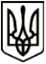 УкраїнаМЕНСЬКА МІСЬКА РАДАЧернігівська областьВИКОНАВЧИЙ КОМІТЕТПРОЄКТ РІШЕННЯ09 липня 2021 року                         м. Мена                                               №Про надання одноразової грошової матеріальної допомоги	Розглянувши заяву громадянки Заболотної Дарії Ігорівни про надання одноразової грошової матеріальної допомоги та подані документи, враховуючи матеріально-побутові умови проживання та скрутне матеріальне становище, що склалося в заявниці, відсутність коштів на лікування, беручи до уваги показники бюджету Менської міської територіальної громади на 2021 рік, на підставі протоколу комісії з надання матеріальної допомоги жителям Менської міської територіальної громади від 06 липня 2021 року, створеної розпорядженням міського голови від 02 лютого 2018 року № 33, керуючись Законом України «Про місцеве самоврядування в Україні», ст. 34, виконавчий комітет Менської міської радиВИРІШИВ:Надати одноразову грошову матеріальну допомогу громадянці Заболотній Дарії Ігорівні  (м. Мена), в сумі 5000,00 грн.Надання допомоги здійснити шляхом перерахування коштів в установленому порядку з урахуванням утриманих податків та зборів.Контроль за виконанням рішення покласти на начальника відділу бухгалтерського обліку та звітності Менської міської ради С.А.Солохненко. Міський голова								Г. А. Примаков